ФЕРМЕРСТВО КАК ПРИЗВАНИЕ И ДЕЛО ВСЕЙ ЖИЗНИ20.06.2017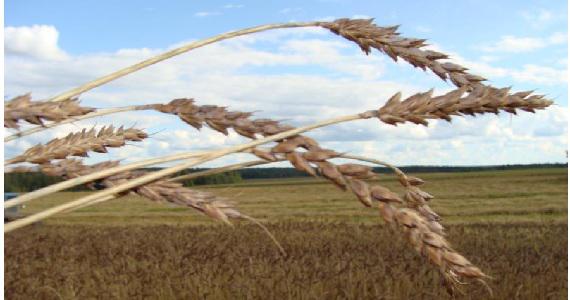 Профессиональный праздник у российских фермеров появился недавно, в 2006 году, по инициативе Совета Ассоциации крестьянских (фермерских) хозяйств и кооперативов России (АККОР). Отмечается он 10 июня как одно из наиболее важных аграрных мероприятий страны. На сегодняшний день фермерство – не только профессия, но и призвание. Труд российского фермера давно перестал быть просто работой на земле и перерос в весьма широкую специализацию, которая требует немало усилий для нормального развития. Основными чертами сегодняшних фермеров стали упорство, стойкость, трудолюбие и смекалка, благодаря которым от года к году производство разнообразной продовольственной продукции все возрастает.Союз крестьянских (фермерских) хозяйств Кузбасса создан в 1990 году. Первым председателем СКХК на учредительной конференции был избран Александр Альтерготт, ныне – генеральный директор ООО «Агро». Вот лишь некоторые из старейших фермеров, основателей СКХК.Сергей Рощупкин, более 20 лет возглавлявший хозяйство, а в 2015 году передавший бразды правления сыну Ивану, отцу четверых сыновей. Николай Сафонов, генеральный директор ООО «Весна», недавно отметившего 25-летний юбилей. Валерий Бабичев, знающий и опытный руководитель, известный умением постоянно развиваться, идти вперед, осваивать новые направления сельхозпроизводства. Сейчас хозяйство известно не только растениеводством, но и производством яиц отличного качества. Владимир Петров, Николай Градович, Вячеслав Буланов – опытные фермеры Ленинск-Кузнецкого района, которые возглавляют свои хозяйства более двух десятков лет, которые выросли в селе, не понаслышке знают и умеют решать возникающие проблемы.Сергей Кожевников – сравнительно молодой фермер, возглавивший хозяйство после смерти отца, увеличивающий посевные площади...Цель и задача Союза фермеров – объединять фермеров и другие малые формы сельхозтоваропроизводителей, создавать кооперативы, организовывать информационно-консультационное обслуживание, взаимодействовать с законодательным и исполнительными органами власти, АККОР, защищать права и интересы крестьянских хозяйств, выдвигать лучших фермеров в органы исполнительной власти, участвовать в общественной и политической жизни региона.В 2006 году СКХК выступил инициатором создания областного сельскохозяйственного кредитно-сберегательного потребительского кооператива «Фермер», который уже на протяжении одиннадцати лет оказывает финансовую помощь фермерам: выдает краткосрочные займы на сезонные нужды – приобретение горюче-смазочных материалов, семян, гербицидов, удобрений, запчастей, а также долгосрочные займы на приобретение сельхозтехники и оборудования.СКХК оказывает содействие своим членам в получении средств по программам предоставления грантов на создание и развитие крестьянских (фермерских) хозяйств начинающим фермерам и на развитие семейных животноводческих ферм. Так, в 2017 году два члена Союза участвовали в областном конкурсе на получение грантов по программе «Начинающий фермер» и один – по программе «Семейная животноводческая ферма».СКХК помогает в обучении фермеров; к примеру, в 2013 году Иван Рощупкин участвовал в стажировке молодых фермеров в американском штате Айова. Союз крестьянских (фермерских) хозяйств Кузбасса является членом АККОР, ежегодно делегаты Союза принимают участие в съездах АККОР, на которых рассматриваются вопросы развития фермерского движения в стране.Большое внимание в последнее время уделяется вопросам кредитования фермерских хозяйств. С 2017 года благодаря активной работе АККОР с Минсельхозом РФ был решен вопрос о доступности кредитов сельхозтоваропроизводителям: в связи с принятием Постановления Правительства РФ от 29.12.2016 г. № 1528 льготные кредиты предоставляются с процентной ставкой не более 5 процентов с выделением лимита не менее 20 процентов для малых форм хозяйствования. А для фермеров – членов АККОР предоставляется дополнительная скидка в 1-2 процента годовых от льготной ставки. Этот вопрос находится на особом контроле в Минсельхозе, каждые две недели проводятся видеоконференции с отчетами регионов по ситуации с выдачей льготных кредитов.С 2016 года Союз крестьянских (фермерских) хозяйств Кузбасса стал участником специальной программы АО «Росагролизинг», разработанной совместно с АККОР, по предоставлению малым формам хозяйствования, являющимся членами ассоциации, сельхозтехники и оборудования на льготных условиях федерального лизинга. К примеру, в 2016 году фермер Вячеслав Буланов приобрел в лизинг зерноуборочный самоходный комбайн КЗС- 1218-29 по льготной процентной ставке и с отсрочкой платежей на год.Сегодня с сожалением приходится признать, что многие фермеры не знают о существовании СКХК, скептически относятся к вступлению в нашу некоммерческую организацию. Наверное, они хотят платить взносы и обязательно что-то за это иметь, но главная цель подобных объединений – не получение прямой выгоды, а совместное решение насущных проблем, отстаивание интересов на местном и федеральном уровнях. Трудностей хватает у каждого из нас, но главное – не замкнуться, не опустить руки, искать совместные пути для решения проблем, а в команде это сделать проще. Поэтому я призываю вступать в СКХК и молодых, и опытных фермеров.Сегодня от лица членов Союза крестьянских (фермерских) хозяйств Кузбасса поздравляю всех фермеров с профессиональным праздником, желаю веры в свои силы, преданности и любви к делу, которому мы посвятили свою жизнь.Александр Лебедиков, председатель Союза К(Ф)Х Кузбасса с 2001 года.